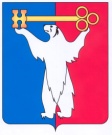 АДМИНИСТРАЦИЯ ГОРОДА НОРИЛЬСКАКРАСНОЯРСКОГО КРАЯПОСТАНОВЛЕНИЕ28.04.2021                                            г. Норильск                                                 № 164О внесении изменений в постановление Администрации города Норильска 
от 07.02.2011 № 54 В целях приведения отдельных правовых актов Администрации города Норильска в соответствие со структурой Администрации города Норильска, утвержденной решением Норильского городского Совета депутатов от 23.03.2021 № 27/5-609,ПОСТАНОВЛЯЮ:1. Внести в состав комиссии по рассмотрению заявлений граждан, зарегистрированных на территории муниципального образования город Норильск, на въезд на территорию муниципального образования город Норильск иностранных граждан, для которых принимающей организацией выступает Администрация города Норильска, утвержденный постановлением Администрации города Норильска от 07.02.2011 № 54 (далее - Комиссия), следующие изменения:1.1. Вывести из состава Комиссии Леу Лидию Александровну, Чередниченко Федора Борисовича.1.2. Ввести в состав Комиссии в качестве председателя Комиссии: Тимченко Олега Сергеевича – начальника Управления по правопорядку 
и административной практике Администрации города Норильска.1.3. Наименование должности члена Комиссии Анненковой Натальи Вячеславовны изложить в следующей редакции: «-начальник отдела административного производства Управления 
по правопорядку и административной практике Администрации города Норильска».1.4. Наименование должности члена Комиссии Питинова Дмитрия Владимировича изложить в следующей редакции: «-начальник отдела по взаимодействию с правоохранительными органами Управления по правопорядку и административной практике Администрации города Норильска».1.5. Наименование должности секретаря Комиссии Куприяновой Натальи Владимировны изложить в следующей редакции:«- главный специалист отдела административного производства Управления по правопорядку и административной практике Администрации города Норильска».2. Внести в Положение о комиссии по рассмотрению заявлений граждан, зарегистрированных на территории муниципального образования город Норильск, на въезд на территорию муниципального образования город Норильск иностранных граждан, для которых принимающей организацией выступает Администрация города Норильска, утвержденное постановлением Администрации города Норильска от 07.02.2011 № 54 (далее – Положение), следующие изменения:2.1. В пунктах 2.2, 2.4 Положения слова «Отделом в городе Норильске Управления по Красноярскому краю ФСБ РФ» заменить словами «Отделом в городе Норильске Управления Федеральной службы безопасности России по Красноярскому краю».2.2. Пункт 3.7 Положения изложить в следующей редакции:«3.7. Организационное обеспечение деятельности Комиссии осуществляет отдел административного производства Управления по правопорядку и административной практике Администрации города Норильска.».3. Опубликовать настоящее постановление в газете «Заполярная правда» 
и разместить его на официальном сайте муниципального образования город Норильск.Глава города Норильска                                                                               Д.В. Карасев